План мероприятийМБОУ «СОШ№24»по профилактике скулшутинга, распространения идей насильственных действий на 2021-2022 уч.год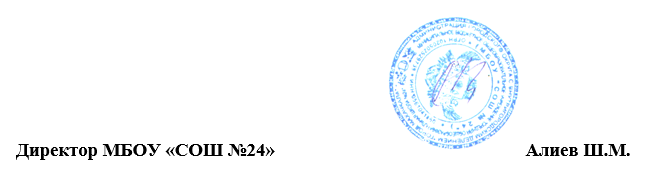 №Наименование мероприятияСрокиОтветственныйОрганизация мониторинга на выявление агрессивных подростков и подростков, находящихся в трудной жизненной ситуацииСентябрь- октябрьПсихолог Долгатова Н.Б.Создание базы данных, склонных к агрессии подростков, с целью профилактической работы и дальнейшего мониторированияВ течение годаПсихолог Долгатова Н.Б.Организация информационно-методического обеспечения мероприятий по просвещению родителей (законных представителей) в области повышения компетенций по распознаванию признаков скулшутинга, распространения идей насильственных действийНоябрь-декабрьЗам.дир по ВР Акаева Н.Э, психолог Долгатова Н.Б.Анализ, распространение лучших практик и технологий по профилактике скулшутинга, распространения идей насильственных действийНоябрь-декабрьПсихолог ДолгатоваН.Б., социальный педагог Алиев Ш.М.Мастерская общения «Ценностные ориентации личности» (проведение классных часов)В течение годаКлассные руководителиМастерская общения «Общение без границ» (проведение классных часов)В течение годаКлассные руководителиОткрытый разговор «Простые способы решения сложных проблем» (классный час»)В течение годаКлассные руководителиТренинг «Справимся с агрессией»В течение годаКлассные руководителиПроведение викторины «Человек – источник славных дел»IV кварталКлассные руководители